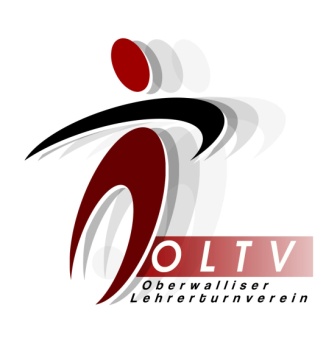 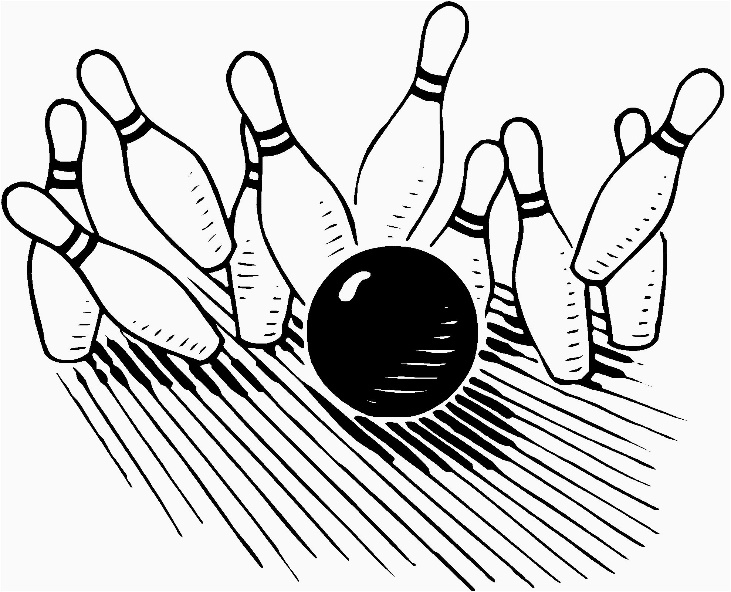 Datum:		Freitag, 12. April 2019Wo:		Fun Planet Brig - GlisZeit:		18.00 Uhr Mitnehmen:	gute Laune, sportliche / bequeme KleidungKosten:		Die Kosten fürs Bowling übernimmt der OLTV, 		Speis und Trank gehen zu Lasten der Teilnehmer.Danach ?		Pizzaessen im Restaurant Olympica in Gamsen	(nach Lust und Laune)	Anmeldung:	bis am 10. April 2019 an 		hildalex@bluewin.ch 		Ich freue mich auf euch!